2019 Iowa Soil and Water Conservation District Commissioners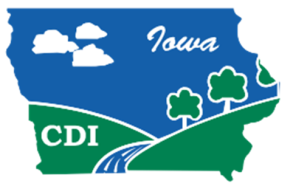 73rd Annual ConferenceAugust 19 and 20, 2019Gateway Hotel and Conference Center, 2100 Green Hills Dr.Ames, IA 50014Early Registration Deadline: July 19, 2019Registrant Name (please print) 	Guest Name 	Title 	District/Organization/Agency 	Address 	City 	State 	Zip Code 	Phone 	Email 	Physical or dietary restrictions?	Yes	No	If yes, please indicate:  	Attention Commissioners and Assistant Commissioners: Please register, but do not send payment unless you are  registering a guest. Payment is due at time of registration for all others planning to attend. The additional $20 late fee for commissioners registering after July 19th must be incurred by the commissioner.  Make checks payable to CDI.MAKE CHECKS PAYABLE TO CDI
Grand Total: $ 	 Total number of people attending each event:August 18	Dinner   	August 19	Lunch  	Guest Tour  	Banquet  	August 20	Breakfast  	Lunch  	2019 Iowa Soil and Water Conservation District Commissioners Annual Conference	August 19 & 20, 2019AgendaSunday, August 18, 2019Noon	        Registration Table Opens3:00 pm	CDI Board MeetingMonday, August 19, 20198:00 am 	Registration and Credentials Tables Open	Exhibits Open – Auction Items Accepted9:00 am	Guest Tour Departs	Welcome from CDI and SSCWQC 	CDI Business Meeting11:00 am	Breaks and Exhibits11:30 am	Lunch – Speaker; Secretary Mike Naig, and Susan Kozak, Director, Division of Soil Conservation and Water Quality	Farmer Awards1:00 pm 	Break and Exhibits1:30 pm	Breakout Session 1 – choose from the list of 5 possible breakouts*2:15 pm	Break and Exhibits2:30 pm	Breakout Session 2 – choose from the list of 5 possible breakouts*3:15 pm	Break and Exhibits3:30 pm	Breakout Session 3 – choose from the list of five possible breakouts*4:15 pm 	Break and Exhibits4:30 pm	NACD Presentation5:00 pm	Social and Exhibits6:00 pm 	Awards Banquet and Live Auction – Live Band *Breakout topic choices: Wendong Zhang, CARD; Jamie Benning, ISU Water Quality Research; Larry Weber, Flood Center,   Two different topics; Beth Mason, Soil Health Champions; Jessica Espenshade and Ryan Stockwell, Cover Crop ChampionsTuesday, August 20, 20197:00 am 	Breakfast Buffet 8:00 am	Break and Exhibits8:30 am	Propelling Conservation through Conversation… An Imagining Session - Commissioners/IDALS General Discussion to explore ways to enhance commissioner’s involvement, ideas to get new people involved with local SWCDs, suggestions to enhance Commissioners/IDALS partnership, and share local best practices for District operations10:00 am	Break and Exhibits10:30 am	Panel Discussion – 2018 Farm Bill implementation and Opportunities – Federal Partners11:30 am	Speaker, Lunch, and District Awards	Speaker, Jackie Comito, Iowa Learning Farms – 15th Anniversary Presentation1:00 pm	Annual Conference Wrap-up 2:00 pm 	Midwest NACD Listening Session: CDI Commissioners and local conservation district board members from across NACD’s North Central Region are invited to attend this member-focused listening session. This session will provide attendees with an overview of NACD’s programs and services, as well as the opportunity to provide feedback to help guide your national association on how they can better serve conservation districts and advance their mission. Refreshments will be provided.